IR Advising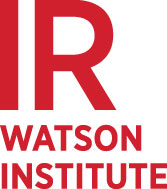 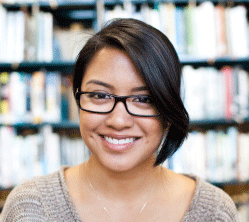 